Na qualidade de titular dos direitos de autor da publicação, autorizo a Associação Brasileira de Enfermagem a publicar em ambiente digital institucional sem ressarcimento dos direitos autorais, de acordo com a lei nº 9610/98, o texto integral da obra abaixo citada, conforme permissões assinaladas, para fins de leitura, impressão e/ou download, a título de divulgação da produção cientifica brasileira, a partir desta data.1. Identificação da material bibliográfico                        (  )  Tese                      (  ) Dissertação2. Identificação da Tese ou Dissertação Autor:__________________________________________________________ CPF: _________________________E-mail:______________________________________________ Autoriza disponibilizar e-mail em ambiente digital?________Afiliação do autor (Instituição de vínculo empregatício atual), nome da empresa, estado, país e CNPJ: _____________________________________________________________________________________________Título do trabalho: _____________________________________________________________________________Título em língua estrangeira: ______________________________________________________________________Orientador:___________________________________ CPF:______________ E-mail:______________________Co-orientador: ________________________________ CPF: ______________ E-mail: _______________________Membro da Banca:_____________________________ CPF: _____________E-mail:_________________________Membro da Banca:_____________________________ CPF: _____________E-mail:_________________________Membro da Banca:_____________________________ CPF: _____________E-mail:_________________________Data de Defesa:________________________ Instituição de Defesa: _____________________________________Grau: ________________________________________________________________________________________Programa de Pós-Graduação: ______________________ Área do Conhecimento:___________________________Palavras-chave: ________________________________________________________________________________Palavras-chave em língua estrangeira: ______________________________________________________________3. Agência de fomento: _________________________________________________________________________4. Informação de acesso ao documento: Liberação para publicação: (  ) Total                         (   ) Parcial Em caso de publicação parcial, especifique o(s) arquivo(s) restrito(s) ou o(s) arquivo(s) a ser(em) publicado(s)Especifique:___________________________________________________________________________________A restrição parcial ou total poderá ser mantida por até um ano a partir da data de autorização da publicação. A extensão deste prazo suscita justificativa a ABEn. O Resumo em língua portuguesa e em língua estrangeira, assim como suas respectivas palavras-chaves, são itens obrigatórios para a publicação eletrônica. Havendo concordância com a publicação eletrônica, torna-se imprescindível o envio do(s) arquivo(s) em formato digital Word  da tese ou dissertação.Local e data:________________________________________________________________________Assinatura do autor ___________________________________________________________________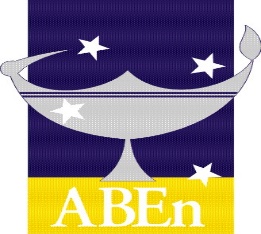 ASSOCIAÇÃO BRASILEIRA DE ENFERMAGEMCENTRO DE ESTUDOS E PESQUISAS EM ENFERMAGEMTermo de Autorização para Publicação de Teses e Dissertações Eletrônicas